Registration Form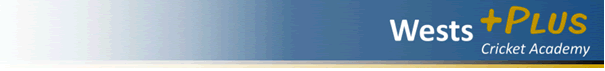 MembershipPlease select one of the following:☐	 Wests+Plus Cricket Holiday Academy Camp	Development Squad		$260☐	 Wests+Plus Cricket Holiday Academy Camp	Focus Squad		$290Player Contact DetailsName:	     Phone:	     Email:	     Player Age/School Year      	Key Skills to be Developed☐	Batting☐	Fast Bowling☐	Spin Bowling☐	Wicket KeepingParent Details (if under 18)Name:	     Phone:	     Email:    Payment DetailsDirect Debit: Western Suburbs District Cricket ClubBSB 484 799Account Number 200724556Please reference your “APLUS” and your surname in your payment details.Confirmation of RegistrationTo confirm your registration and payment, please tick the boxes below, save and return this form by email to westspluscricket@gmail.com.☐	Registration☐	Payment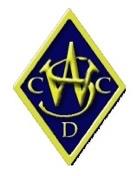 